       Checklist and Referral for Returning Home Program Services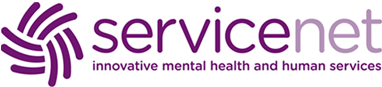 Client Name ___________________________________________________________        Date ___________________Client Address ______________________________________________     Client Phone _________________________Referral Source ____________________________________________   Referral Phone _________________________The Items Below are “Musts” for Returning Home Eligibility:Age 18+?An adult that has documented Veteran status who is homeless?  (i.e. eligible for Shelter & Housing Services)An adult (Non-Veteran) who is Chronically Homeless?  (1 yr. continuous or 4 episodes in past 3 yrs.)Current or History of Mental Health and/or Substance Abuse Issues that affect housing stability?Prospective Client clearly wants to learn more about our services?  (Have you told them what to expect, given the information in the box above?)The Following Items Increase a Prospective Client’s Priority:Acute and/or Chronic Medical Condition(s)?Do you have some initial ideas of the Client’s Values and Goals, and believe that our services can be helpful?Other evident high-vulnerability (e.g. safety issues such as suicidality, domestic violence, risky behavior?)Not currently served by other MH or SA service providers?To Make a Referral to Returning Home ProgramFAX or email this checklist to:Franklin and Hampshire County Stabilization:  FAX: 413-775-9468 Attn: Chris Hughes chughes@servicenet.org or Jack Tullos jtulloss@servicenet.org  Berkshire County Stabilization: FAX: 413-448-2662 Att: Erin Forbush eforbush@servicenet.org 